पीमश्रीकेन्द्रीयविद्यालय क्रमांक १, कुंजबन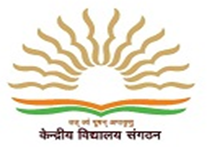 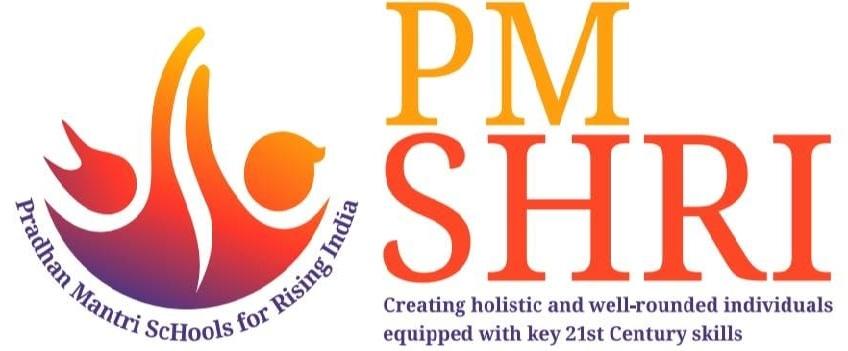 PM SHRIKENDRIYA VIDYALAYA NO.1, KUNJABANराज्यसचिवालयकेसामने, न्यूकैपिटलकॉम्प्लेक्सOppositeState Secretariat,New Capital Complex(शिक्षा मंत्रालय, भारत सरकार)(Ministry of Education, Govt. of India)पिनकोड: 799010 दूरभाष:0381-2413873/2413363Pin code: 799010Telephone: 0381-2413873/2413363वेबसाइट:https://no1agartala.kvs.ac.in/ईमेल:kvkunjaban1@gmail.comWebsite:https://no1agartala.kvs.ac.in/Email:kvkunjaban1@gmail.comESSENTIAL QUALIFICATIONS FOR POSTS OF PGTTwo Year Integrated Post Graduate M.Sc.Course of Regional College of Education of NCERT in the subject concerned.ORMaster’s Degree from a recognized university with at least 50% marks in aggregate in the following subject.B.Ed. or equivalent degree from a recognized UniversityProficiency in teaching in Hindi and English media.Desirable Qualifications: knowledge of Computers.ESSENTIAL QUALIFICATIONS FOR POSTS OF TGTsFour  Years’ Integrated degree course of Regional College of Education of NCERT in the subject concerned subject with at least 50% marks in aggregate.ORBachelor’s Degree with at least 50% marks in the concerned subject/combination of subjects and in aggregate. The electives subjects and Languages in the combination of subjects as under:B.Ed or equivalent degree from a recognized University.Pass in the Central Teacher Eligibility Test (CTET) Paper-II,conducted by CBSE in accordance with the Guidelines framed by the NCET for the purpose.Proficiency in teaching in Hindi and English media.Desirable Qualifications: knowledge of Computers.ESSENTIAL QUALIFICATIONS FOR POSTS OF PRTsESSENTIAL QUALIFICATIONS FOR POSTS OF miscellaneous postSl.NoPost (Subject)Subject(s) Post graduate level1PGT- ChemistryChemistry/Bio Chemistry2PGT-Pol.SciencePol.ScienceSl.NoPost (Subject)Subject(s) at Graduation level1TGT- EnglishEnglish as a subject in all the three years.2TGT- HindiHindi  as a subject in all the three years.3.TGT- SOSTAny two of the following:History, Geography, Economics and pol. Science of which one must be either History or Geography.4.TGT-ScienceBotany, Zoology and Chemistry5TGT-SanskritSanskrit  as a subject in all the three years.6TGT-MathBachelor Degree in Mathematics wit any two of the following subject:-Physics, Chemistry, Electronics, Computer Science, statisticsSl.NoPost (Subject)Qualification(S)1Primary  TeacherEssential:1. Senior Secondary (or its equivalent) with at least 50% marks and 2-year Diploma in Elementary Education(by whatever name known)ORSenior Secondary(or its equivalent) with at least 50% marks and 4-year Bachelor of Elementary Education (B.El.Ed.)ORSenior Secondary(or its equivalent) with at least 50% marks and 2-year Diploma in Education(Special Education)ORGraduation with at least 50% marks and Bachelor of Education (B.Ed.)*2. Qualified in the Central Teacher Eligibility Test (Paper-I) conducted by the Govt. of India.3. Proficiency to teach through Hindi & English media.Desirable:Knowledge of working on Computer.* Note: Preference will be given to D.El.Ed/B.El.Ed candidatesSl.NoPost (Subject)Subject(s) at Graduation level1Computer InstructorB.E /B.Tech (IT/CS)/M.Sc(CS)/MCA OR B.E/B.Tech(any stream) with PGDCA2Academic CounselorGraduation/Masters in Psychology AND Diploma in Guidance & Counseling3.Special EducatorD.Ed/B.Ed in Special Education4.NurseANM/GNM/B.Sc(Nursing) and should have valid Registration5Games Expert/CoachBachelor Degree in Physical Education or Equivalent6Yoga CoachGraduation & One year/Certificate course in Yoga7Dance ExpertEquivalent recognized Degree/Diploma8Art ExpertEquivalent recognized Degree